		Restorative Practice at Buchanhaven Primary School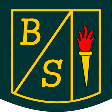 Definition The aim of restorative practices is to develop community and to manage conflict and tensions by repairing harm and building relationships.  Restorative Practices in Schools is about: building safer schoolschanging behaviour not punishingadults modelling restorative approaches finding ways to repair harm supporting staff, children and families to use RP to build community Why use a restorative approach? Punishment doesn’t meet needs of those who suffered May be kudos or ‘street cred’ attached to the punishment Offenders don’t have to face full effects of actions Offender may feel isolated and it may be difficult for them to get back into school community, making rule-breaking more attractive If problem behaviour persists, child may be pushed down a road of exclusion and marginalisation. They may be removed from school, but remain a problem in the wider community  Restorative Questions 1 To respond to challenging behaviour:  What happened?  What were you thinking about at the time?  What have your thoughts been since?  Who has been affected by what you did? In what way have they been affected?What do you think you need to do to make things right? Restorative Questions 2 To help those harmed by others’ actions: What did you think when you realised what had happened?What have your thoughts been since? How has this affected you and others? What had been the hardest thing for you? What do you need to do to make things right?